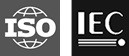 Document type: 	Approved WG 11 documentTitle: 	Status:	ApprovedDate of document:	2019-08-04Source: 	3DGExpected action:	No. of pages: 	3Email of convenor: leonardo@chiariglione.org	Committee URL: mpeg.chiariglione.orgINTERNATIONAL ORGANISATION FOR STANDARDISATIONORGANISATION INTERNATIONALE DE NORMALISATIONISO/IEC JTC 1/SC 29/WG 11CODING OF MOVING PICTURES AND AUDIOISO/IEC JTC 1/SC 29/WG 11 N18684Gothenburg, SE – July 2019IntroductionThis document provides a description of Exploratory Experiment 2.6 on mesh coding with V-PCC.Mandates The mandates for EE 2.6 are as follows:Collect dynamic mesh content.Study mesh coding extension to VPCC. Work towards eventual development of test model, anchors, and CTC.ParticipantsTimeline2019-07-12     MPEG #127 meeting ends.2019-07-26     V-PCC: Expected date for release of finalized CE description and CTC.2019-08-02     V-PCCv7.0 software.2019-08-02     Expected date for release of cross-verified V-PCCv7.0 software and anchors2019-09-18     V-PCC CE Software and results are released to cross-checkers2019-09-25     V-PCC preliminary feedback from cross-checkers2019-10-02     MPEG document upload deadline2019-10-07     MPEG #127 meeting starts.ReferencesSungryeul Rhyu, Madhukar Budagavi, Rajan Joshi, “[V-PCC] [New Proposal] V-PCC extension for mesh coding,” ISO/IEC JTC1/SC29 WG11 (MPEG) m47608, Geneva, CH, Mar. 2019.Esmaeil Faramarzi, Keming Cao, Hossein Najaf-Zadeh, Rajan Joshi, Madhukar Budagavi, Sungryeul Rhyu, Jaeyeon Song, “[V-PCC] EE2.6 Report on mesh coding”, ISO/IEC JTC1/SC29 WG11 (MPEG) m49588, Jul. 2019.Source:3DGTitle:V-PCC Exploration Experiment 2.6 on Mesh coding with V-PCCAuthors:Madhukar BudagaviParticipantContactEmailTypeSamsungMadhukar BudagaviSungryeul RhyuRajan Joshim.budagavi@samsung.comsuzz.rhyu@samsung.comr.joshi@samsung.comParticipantAppleKhaled Mammoukmammou@apple.comParticipantSonyDanillo.GraziosiDanillo.Graziosi@sony.comParticipantIMTChao Caocao_chao@telecom-sudparis.euParticipant